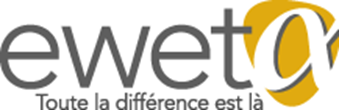 Les banques C’est quoi une banque ?La banque c’est l’endroit où il y a ton argent.Il y a plusieurs banques en Belgique : ING,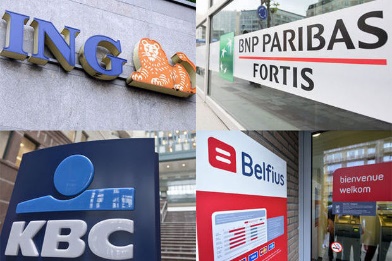 Belfius,BNP Paribas FortisKBC, …Quand tu travailles, il faut avoir un compte en banque. C’est sur ce compte que tu vas avoir ton salaire.Et c’est aussi avec ce compte que tu peux payer : 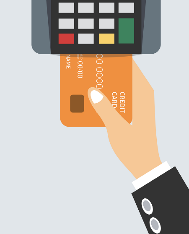 tes factures, tes courses, ton abonnement de gsm, …Quand tu as un compte, tu as une carte de banque 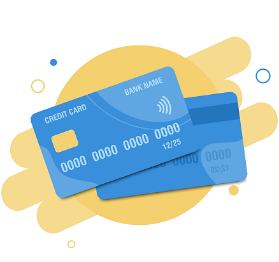 avec un code secret.Il faut bien retenir ce code secret.Et il ne faut pas donner le code à quelqu’un. Comment faire pour avoir un compte ?Tu peux aller dans une banque.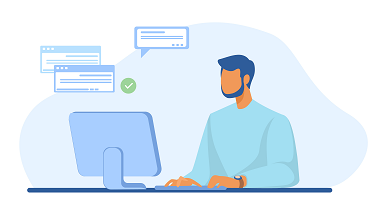 Celle que tu veux.Tu peux aussi aller sur le site internet de la banque.Tu peux demander de l’aide à tes parents ou à tes accompagnateurs.Ils peuvent t’aider pour aller à la banque et pour gérer ton argent. 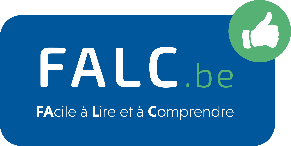 